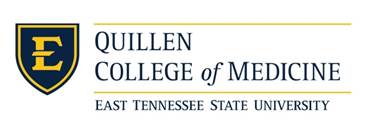 Ballad Health Cardiovascular Summit 2019Saturday, February 2, 20197:00 AM – 4:50 PM
MeadowView Conference Resort and Convention CenterAGENDA & LEARNING OBJECTIVESBallad Health Cardiovascular Summit 2019Saturday, February 2, 20197:00 AM – 4:50 PM
MeadowView Conference Resort and Convention CenterDisclosures to RN ParticipantsName of activity: Ballad Health Cardiovascular Summit 2019 Date: 2/2/2019 Requirements for successful completion of this CNE activity 1. Signature on the roster of attendance 2. Attendance for the entire conference; and 3. Completion of the speaker and program evaluation Conflicts of Interest The ANCC has established guidelines whereby all speakers must disclose any affiliations which may cause a conflict of interest. A Conflict of Interest occurs when an individual has an opportunity to affect educational content about health-care products or services of a commercial interest with which she/he has a financial relationship. The following presenters (if applicable) of this CNE activity listed below have declared relevant financial relationships as follows: Commercial Support This section will list any/all commercial support provided for an educational activity. Non-Endorsement of Products Mountain States Health Alliance Organizational Development provider status refers only to continuing nursing education activities and does not imply that there is real or implied endorsement by of any product, service, or company referred to in this activity nor of any company subsidizing costs related to the activity. Off-label Product Use This CNE activity does not include any unannounced information about off-label use of a product for a purpose other than that for which it was approved by the Food and Drug Administration (FDA). Approved Provider Statement: Mountain States Health Alliance – Organizational Development is approved as a provider of continuing nursing education by the Tennessee Nurses Association, an accredited approver by the American Nurses Credentialing Center’s Commission on Accreditation. 7.5 Contact hours provided for the activity above.2019 Conference ExhibitorsAbbott LaboratoriesAbbott VascularAstraZenecaCLS BehringJanssen PharmaceuticalsMedtronic Core ValvesPfizerSanofiUniversity of Tennessee Physician Executive MBA ProgramWings Air TransportZoll LifeVestCommunity PartnersSchedule Speaker & TopicLearning Objective(s)“As a result of participating in this activity, the attendee will be able to…”Saturday, February 37:00 AM – 7:30 AMBreakfast and Registration7:30 AM – 7:45 AMWelcomeHerb Ladley, MD, FACC,WelcomeHerb Ladley, MD, FACC,7:45 AM – 8:35 AMAll Aortic Stenoses Are Not Created EqualMark Aziz, MD Identify different subtypes of aortic stenosisIdentify different indications of Trans-catheter Aortic Valve Replacement (TAVR)8:35 AM – 9:25 AMEndovascular Management of Complex Aortic PathologyBo Allen, MDDiscuss indications and treatment of aortic type B dissectionDescribe new treatments in the management of/and trans-abdominal and aortic aneurysm9:25 AM – 9:40 AMBreak/Exhibits9:40 AM – 10:30 AMHealthcare and Cardiology: Future TrendsTim Attebery, DSc, MBA, FACHE Provide updates from Washington, D.C. including federal health policy and pending legislationExplain how those issues and activities affect healthcare delivery and providersProvide general forecast and predictions for the next congressional session as it relates to the healthcare industry10:30 AM – 11:20 AMThe Epidemic of Chronic DiseaseShari K. Rajoo, MD, MS Discuss how chronic disease is at epidemic proportions and its relationship with healthcare expendituresExamine why it is an epidemicAnalyze if whether or not it can be cured11:20 AM – 12:10 PMNetworked STEMI Care: New Laws/New RulesHerb Ladley, MDDiscuss what networked care is and who plays a key roleAnalyze the new Tennessee STEMI legislation/law and how it affects patient care12:10 pm– 1:15 PMLunch1:15 PM – 2:05 PM Vascular Vignettes from Metzger-Land Part IIIChris Metzger, MDSummarize the indications, criteria and outcomes for endovascular procedures for cranial disordersAnalyze current procedures and discuss the future of endovascular procedures2:05 PM - 2:55 PM Targeting Obesity: In My Office and My CommunityAllison Angott, MD Analyze community efforts that have objectively reduced levels of obesityRecognize opportunities for physicians to participate in community efforts to increase weight lossIntegrate solutions for obesity management into hospital/office visit in a professional, patient friendly and efficient manner2:55 PM – 3:10 PMBreak/ Exhibits3:10 PM – 4:00 PMChest Pain Evaluation: Imaging or No ImagingTimir Paul, MDDiscuss how to evaluate chest painProvide definition of different types of chest painProvide indications and contraindications of stress testDiscuss indications and contraindications of CTA4:00 PM – 4:50 PMAthletes and ElectrophysiologyJames Merrill, MD Understand and identify potential risks of sudden cardiac death in athletes of all levelsExamine suspicious EKC patterns in athletes for possible arrhythmia eventsEvaluation and monitoring techniques for symptomatic athletes to detect arrhythmia risk4:50 PM AdjournActivity DirectorActivity DirectorHerb Ladley, MD, FACC, Chief Medical Officer Ballad Health Holston Valley Medical Center, Kingsport, TNHerb Ladley, MD, FACC, Chief Medical Officer Ballad Health Holston Valley Medical Center, Kingsport, TNHerb Ladley, MD, FACC, Chief Medical Officer Ballad Health Holston Valley Medical Center, Kingsport, TNPlanning CommitteePlanning CommitteeAlan Novak, BS,  Outreach Coordinator, Ballad Health Holston Valley Medical Center, Kingsport, TN  Crystal Wampler, MPH, MBA,  Director, Physician Outreach, Ballad Health Holston Valley Medical Center, Kingsport, TNRobin Proffitt, DNP, Knowledge Transfer Specialist Educator, Organizational Development Ballad Health Donna Dougherty, BS, Educational Planner, ETSU, Quillen College of Medicine, CMEAlan Novak, BS,  Outreach Coordinator, Ballad Health Holston Valley Medical Center, Kingsport, TN  Crystal Wampler, MPH, MBA,  Director, Physician Outreach, Ballad Health Holston Valley Medical Center, Kingsport, TNRobin Proffitt, DNP, Knowledge Transfer Specialist Educator, Organizational Development Ballad Health Donna Dougherty, BS, Educational Planner, ETSU, Quillen College of Medicine, CMEAlan Novak, BS,  Outreach Coordinator, Ballad Health Holston Valley Medical Center, Kingsport, TN  Crystal Wampler, MPH, MBA,  Director, Physician Outreach, Ballad Health Holston Valley Medical Center, Kingsport, TNRobin Proffitt, DNP, Knowledge Transfer Specialist Educator, Organizational Development Ballad Health Donna Dougherty, BS, Educational Planner, ETSU, Quillen College of Medicine, CMESpeakersSpeakersRobert (Bo) Allen, MD, Cardiologist, Kingsport, TNAllison Angott, MD, Ballad Health Medical Group, Kingsport, TNTim Attebery, DSc, MBA, FACHE, CEO, American College of Cardiology, Washington, D.C.Mark Aziz, MD, FACC, FSCAI, RPVI, Interventional Cardiologist, Kingsport, TNHerb Ladley, MD, Ballad Health Cardiology Services, Kingsport, TNJames Merrill, MD, Electrophysiologist, Kingsport, TNChris Metzger MD, Cardiologist, Kingsport, TN Timir Paul, MD, Associate Professor, Division of Cardiology, East Tennessee State University, Johnson City, TNShari K. Rajoo, MD, MS, AVP, Medical Director: Population Health Services, AnewCare Collaborative, and HR Health Management Diabetes ProgramRobert (Bo) Allen, MD, Cardiologist, Kingsport, TNAllison Angott, MD, Ballad Health Medical Group, Kingsport, TNTim Attebery, DSc, MBA, FACHE, CEO, American College of Cardiology, Washington, D.C.Mark Aziz, MD, FACC, FSCAI, RPVI, Interventional Cardiologist, Kingsport, TNHerb Ladley, MD, Ballad Health Cardiology Services, Kingsport, TNJames Merrill, MD, Electrophysiologist, Kingsport, TNChris Metzger MD, Cardiologist, Kingsport, TN Timir Paul, MD, Associate Professor, Division of Cardiology, East Tennessee State University, Johnson City, TNShari K. Rajoo, MD, MS, AVP, Medical Director: Population Health Services, AnewCare Collaborative, and HR Health Management Diabetes ProgramRobert (Bo) Allen, MD, Cardiologist, Kingsport, TNAllison Angott, MD, Ballad Health Medical Group, Kingsport, TNTim Attebery, DSc, MBA, FACHE, CEO, American College of Cardiology, Washington, D.C.Mark Aziz, MD, FACC, FSCAI, RPVI, Interventional Cardiologist, Kingsport, TNHerb Ladley, MD, Ballad Health Cardiology Services, Kingsport, TNJames Merrill, MD, Electrophysiologist, Kingsport, TNChris Metzger MD, Cardiologist, Kingsport, TN Timir Paul, MD, Associate Professor, Division of Cardiology, East Tennessee State University, Johnson City, TNShari K. Rajoo, MD, MS, AVP, Medical Director: Population Health Services, AnewCare Collaborative, and HR Health Management Diabetes ProgramTarget AudienceTarget AudienceOverall Conference ObjectivesOverall Conference ObjectivesAs a result of attending this activity, the participant will be able to:Understand how utilization of Coronary CT Angiography in addition to standard care effectively lowers the risk of non-fatal myocardial infarction or death from coronary artery disease as compared to standard care alone.Assess recent advances in structural heart interventions with emphasis on utilization of multi-model approaches designed to improve quality measurements as advances are made in newer intervention treatment modalities.Summarize and evaluate new legislative STEMI (S-T Elevated Myocardial Infarction) Bill #2071 enacted in the state of Tennessee designed to improve mortality rates of patients while also discussing facility and accreditation standards for recognition as a STEMI referring center.As a result of attending this activity, the participant will be able to:Understand how utilization of Coronary CT Angiography in addition to standard care effectively lowers the risk of non-fatal myocardial infarction or death from coronary artery disease as compared to standard care alone.Assess recent advances in structural heart interventions with emphasis on utilization of multi-model approaches designed to improve quality measurements as advances are made in newer intervention treatment modalities.Summarize and evaluate new legislative STEMI (S-T Elevated Myocardial Infarction) Bill #2071 enacted in the state of Tennessee designed to improve mortality rates of patients while also discussing facility and accreditation standards for recognition as a STEMI referring center.As a result of attending this activity, the participant will be able to:Understand how utilization of Coronary CT Angiography in addition to standard care effectively lowers the risk of non-fatal myocardial infarction or death from coronary artery disease as compared to standard care alone.Assess recent advances in structural heart interventions with emphasis on utilization of multi-model approaches designed to improve quality measurements as advances are made in newer intervention treatment modalities.Summarize and evaluate new legislative STEMI (S-T Elevated Myocardial Infarction) Bill #2071 enacted in the state of Tennessee designed to improve mortality rates of patients while also discussing facility and accreditation standards for recognition as a STEMI referring center.Disclosure Information and Potential Conflicts of InterestDisclosure Information and Potential Conflicts of InterestEast Tennessee State University’s Quillen College of Medicine, Office of Continuing Medical Education (OCME) holds the standard that its continuing medical education programs should be   free of commercial bias and conflict of interest. It is the policy of the OCME that each presenter             and planning committee member of any CME activity must disclose any financial interest/arrangement or affiliation with corporate organizations whose products or services are being discussed in a presentation.  All commercial support of an educational activity must also be disclosed to the conference attendeesEast Tennessee State University’s Quillen College of Medicine, Office of Continuing Medical Education (OCME) holds the standard that its continuing medical education programs should be   free of commercial bias and conflict of interest. It is the policy of the OCME that each presenter             and planning committee member of any CME activity must disclose any financial interest/arrangement or affiliation with corporate organizations whose products or services are being discussed in a presentation.  All commercial support of an educational activity must also be disclosed to the conference attendeesEast Tennessee State University’s Quillen College of Medicine, Office of Continuing Medical Education (OCME) holds the standard that its continuing medical education programs should be   free of commercial bias and conflict of interest. It is the policy of the OCME that each presenter             and planning committee member of any CME activity must disclose any financial interest/arrangement or affiliation with corporate organizations whose products or services are being discussed in a presentation.  All commercial support of an educational activity must also be disclosed to the conference attendeesParticipants with No Potential Conflicts of InterestParticipants with No Potential Conflicts of InterestEach of the following speakers have completed a disclosure form indicating that they or members of their immediate family do not have a financial interest/arrangement or affiliation that could be perceived as a real or apparent conflict of interest related to the content or supporters involved with this activity:Each of the following speakers have completed a disclosure form indicating that they or members of their immediate family do not have a financial interest/arrangement or affiliation that could be perceived as a real or apparent conflict of interest related to the content or supporters involved with this activity:Each of the following speakers have completed a disclosure form indicating that they or members of their immediate family do not have a financial interest/arrangement or affiliation that could be perceived as a real or apparent conflict of interest related to the content or supporters involved with this activity:Activity Director                                                                                              DisclosuresActivity Director                                                                                              DisclosuresActivity Director                                                                                              DisclosuresHerb Ladley, MD, FACC                                                                                   NoneHerb Ladley, MD, FACC                                                                                   NoneHerb Ladley, MD, FACC                                                                                   NoneSpeakersSpeakersDisclosuresRobert (Bo) Allen, MDAllison Angott, MDTim Attebery, PhDMark Aziz, MD, FACC, FSCAI, RPVIHerb Ladley, MDJames Merrill, MDChris Metzger, MDTimir Paul, MDShari K. Rajoo, MDRobert (Bo) Allen, MDAllison Angott, MDTim Attebery, PhDMark Aziz, MD, FACC, FSCAI, RPVIHerb Ladley, MDJames Merrill, MDChris Metzger, MDTimir Paul, MDShari K. Rajoo, MDNoneNoneNoneNoneNoneNoneNoneNoneNonePlanning CommitteePlanning CommitteeDisclosuresAlan Novak, BSCrystal Wampler, MPH, MBARobin Proffitt, DNPDonna Dougherty, BSAlan Novak, BSCrystal Wampler, MPH, MBARobin Proffitt, DNPDonna Dougherty, BSNoneNoneNoneNoneParticipants with Potential Conflicts of InterestParticipants with Potential Conflicts of InterestEach of the following speakers and clinical planning committee members have completed a disclosure form indicating that they or members of their immediate family do have a financial interest/arrangement or affiliation that could be perceived as a real or apparent conflict of interest related to the content or supporters involved with this activity.  All presentations have been peer reviewed, any potential conflicts of interest resolved, and each presentation has been found to be balanced, evidence-based, and free of commercial bias. Each of the following speakers and clinical planning committee members have completed a disclosure form indicating that they or members of their immediate family do have a financial interest/arrangement or affiliation that could be perceived as a real or apparent conflict of interest related to the content or supporters involved with this activity.  All presentations have been peer reviewed, any potential conflicts of interest resolved, and each presentation has been found to be balanced, evidence-based, and free of commercial bias. None None Commercial SupportDisclosureMission StatementCommercial SupportDisclosureMission StatementIt is the policy of the Office of Continuing Medical Education at Quillen College of Medicine, East Tennessee State University to disclose all supporters of this educational activity from which educational grants were received.  Commercial Support via Educational Grants are listed below.Abbott LaboratoriesEdwards Life SciencesThe mission of the Office of Continuing Medical Education at the James H. Quillen College of Medicine is to provide lifelong learning opportunities that meet the needs of faculty, community physicians and other health professionals. In addition, the Office of CME is committed to excellence and dedicated to the improvement of healthcare in Northeast Tennessee and the surrounding Appalachian Region.It is the policy of the Office of Continuing Medical Education at Quillen College of Medicine, East Tennessee State University to disclose all supporters of this educational activity from which educational grants were received.  Commercial Support via Educational Grants are listed below.Abbott LaboratoriesEdwards Life SciencesThe mission of the Office of Continuing Medical Education at the James H. Quillen College of Medicine is to provide lifelong learning opportunities that meet the needs of faculty, community physicians and other health professionals. In addition, the Office of CME is committed to excellence and dedicated to the improvement of healthcare in Northeast Tennessee and the surrounding Appalachian Region.HandoutsHandoutsPresentations that have been granted permission by their author are posted online and are available for downloading and viewing at:   https://drive.google.com/drive/folders/1qxQotT-AKEUM5dawGDXUkva6q9IQCXOl?usp=sharingPresentations that have been granted permission by their author are posted online and are available for downloading and viewing at:   https://drive.google.com/drive/folders/1qxQotT-AKEUM5dawGDXUkva6q9IQCXOl?usp=sharingClaiming CreditClaiming CreditCREDIT MUST BE CLAIMED WITHIN 30 DAYS FROM THE CONCLUSION OF ANY EVENT.  To receive the appropriate credit for participating in this event, learners will need to complete the online evaluation.For complete step-by-step instructions, please see the CME website at:https://www.etsu.edu/com/cme/hm_training_materials.phpCREDIT MUST BE CLAIMED WITHIN 30 DAYS FROM THE CONCLUSION OF ANY EVENT.  To receive the appropriate credit for participating in this event, learners will need to complete the online evaluation.For complete step-by-step instructions, please see the CME website at:https://www.etsu.edu/com/cme/hm_training_materials.phpCREDIT MUST BE CLAIMED WITHIN 30 DAYS FROM THE CONCLUSION OF ANY EVENT.  To receive the appropriate credit for participating in this event, learners will need to complete the online evaluation.For complete step-by-step instructions, please see the CME website at:https://www.etsu.edu/com/cme/hm_training_materials.phpCREDIT MUST BE CLAIMED WITHIN 30 DAYS FROM THE CONCLUSION OF ANY EVENT.  To receive the appropriate credit for participating in this event, learners will need to complete the online evaluation.For complete step-by-step instructions, please see the CME website at:https://www.etsu.edu/com/cme/hm_training_materials.phpConference Planner
Conference Planner
Donna Dougherty
Educational Planner
Office of Continuing Medical Education
Quillen College of Medicine
East Tennessee State University
423-439-8078/dougherty@etsu.edu Donna Dougherty
Educational Planner
Office of Continuing Medical Education
Quillen College of Medicine
East Tennessee State University
423-439-8078/dougherty@etsu.edu If you have any questions, concerns, or comments about this activity, please contact:John Schweitzer, MDInterim Director, Office of Continuing Medical Education423-439-8081cmeadean@etsu.edu If you have any questions, concerns, or comments about this activity, please contact:John Schweitzer, MDInterim Director, Office of Continuing Medical Education423-439-8081cmeadean@etsu.edu AccreditationAccreditation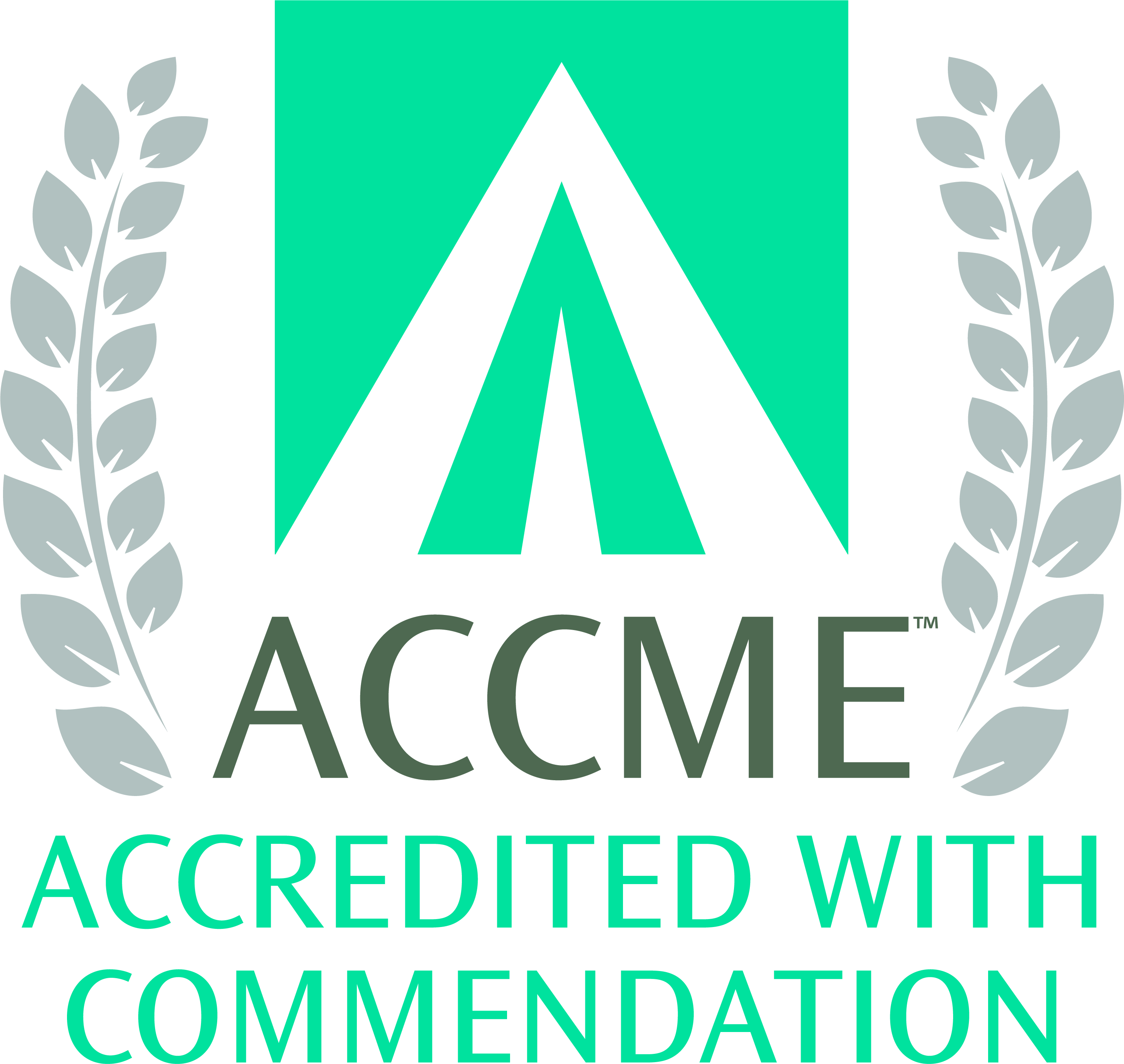 ACCME Accreditation:  The Quillen College of Medicine, East Tennessee State University, is accredited by the Accreditation Council for Continuing Medical Education (ACCME) to provide continuing medical education for physicians. ACCME Accreditation:  The Quillen College of Medicine, East Tennessee State University, is accredited by the Accreditation Council for Continuing Medical Education (ACCME) to provide continuing medical education for physicians. 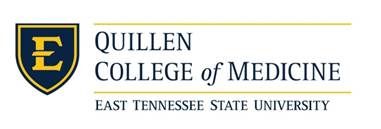 CME Credit:  Quillen College of Medicine, East Tennessee State University designates this live activity for a maximum of 7.5 AMA PRA Category 1 CreditsTM. Physicians should only claim credit commensurate with the extent of their participation in the activity.CME Credit:  Quillen College of Medicine, East Tennessee State University designates this live activity for a maximum of 7.5 AMA PRA Category 1 CreditsTM. Physicians should only claim credit commensurate with the extent of their participation in the activity.Joint Providership: Joint Providership:  Mountain States Health Alliance – Organizational Development is approved as a provider of continuing nursing education by the Tennessee Nurses Association, an accredited approver by the American Nurses Credentialing Center’s Commission on Accreditation. This program is 7.5 contact hours. Mountain States Health Alliance – Organizational Development is approved as a provider of continuing nursing education by the Tennessee Nurses Association, an accredited approver by the American Nurses Credentialing Center’s Commission on Accreditation. This program is 7.5 contact hours.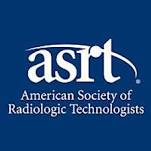 ASRT Credit: This activity is approved for 8.0 Category A+ CEU’s and 1.0 Category A CEU’s by the ASRTASRT Credit: This activity is approved for 8.0 Category A+ CEU’s and 1.0 Category A CEU’s by the ASRT